Форма бланка строгой отчетности «Билет»МАУК ДК «Октябрь»(в соответствии с Приказом Министерства культуры РФ от 17 декабря 2008г. № 257 «Об утверждении бланков строгой отчетности»)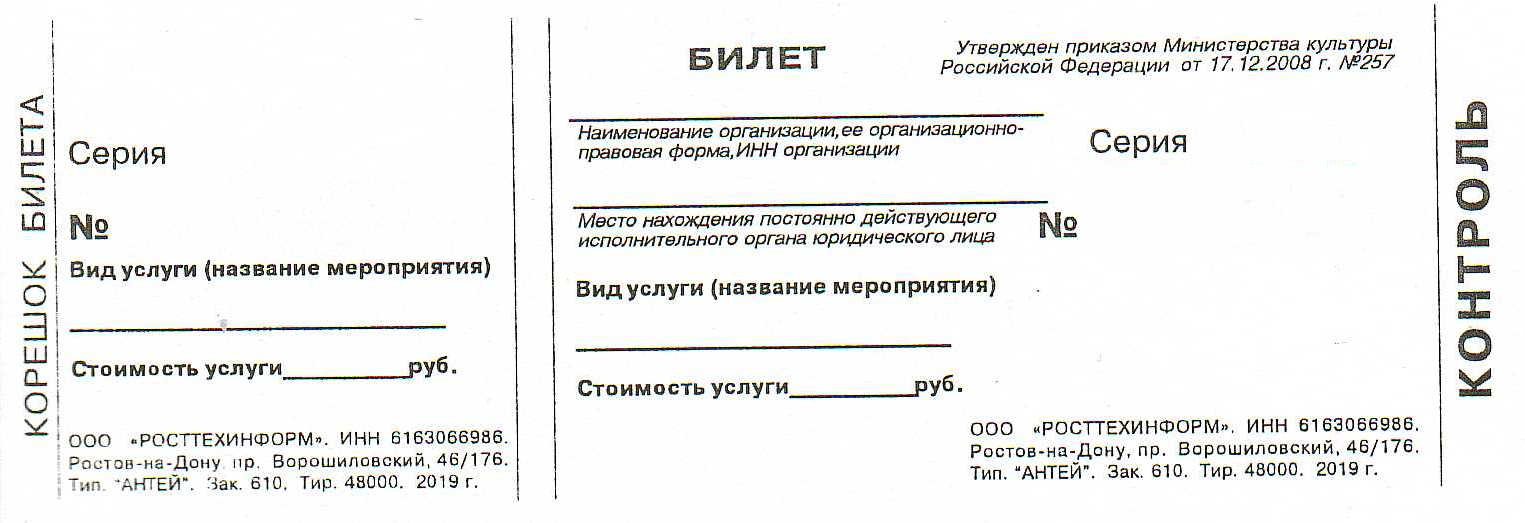 